Р Е Ш Е Н И ЕСобрания депутатов Шоруньжинского сельского поселения№ 25                                                                           30 декабря 2019 годачетвертого созываО Соглашении о передаче части полномочий органов местного самоуправления Моркинского муниципального района органам местного самоуправления Шоруньжинского сельского поселения В соответствии п.4 ст. 15 Федерального закона от 06 октября 2003 г.    № 131-ФЗ «Об общих принципах организации местного самоуправления в Российской Федерации» Собрание депутатов Шоруньжинского сельского поселенияРЕШАЕТ:1. Утвердить прилагаемый проект Соглашения о передаче части полномочий органов местного самоуправления Моркинского муниципального района органам местного самоуправления Шоруньжинского сельского поселения на 2020 год. 2. Установить, что настоящее решение в части передачи отдельных полномочий вступает в силу при передаче межбюджетных трансфертов на исполнение соответствующих полномочий.3. Контроль за исполнением настоящего решения возложить на постоянную комиссию по социальным вопросам.	Глава Шоруньжинского сельского поселения                                 Б.В. АпакаевСоглашение
о передаче части полномочий Моркинского муниципального района по решению вопросов  местного значения органам местного самоуправления  Шоруньжинского сельского поселенияМоркинский муниципальный район, именуемое в дальнейшем Муниципальный район, в лице Главы Моркинского муниципального района Ивановой Светланы Михайловны, действующей на основании Устава Моркинского муниципального района  с одной стороны, и Шоруньжинское сельское поселение, именуемое в дальнейшем Поселение, в лице Главы Шоруньжинского сельского поселения Апакаева Бориса Валерьяновича, действующей на основании Устава Шоруньжинского сельского поселения Моркинского муниципального района Республики Марий Эл, с другой стороны, вместе именуемые стороны, заключили настоящее Соглашение о нижеследующем:1. Предмет СоглашенияПредметом настоящего Соглашения является передача Муниципальным районом Поселению части полномочий по решению вопросов местного значения, в том числе:1) дорожная деятельность в отношении автомобильных дорог местного значения в границах населенных пунктов Поселения и обеспечение безопасности дорожного движения на них, включая создание и обеспечение функционирования парковок (парковочных мест), осуществление муниципального контроля за сохранностью автомобильных дорог местного значения в границах населенных пунктов поселения, а также осуществление иных полномочий в области использования автомобильных дорог и осуществления дорожной деятельности в соответствии с законодательством Российской Федерации;2) дорожная деятельность в отношении автомобильных дорог местного значения вне границ населенных пунктов в границах муниципального района, осуществление муниципального контроля за сохранностью автомобильных дорог местного значения вне границ населенных пунктов в границах муниципального района, и обеспечение безопасности дорожного движения на них, а также осуществление иных полномочий в области использования автомобильных дорог и осуществления дорожной деятельности в соответствии с законодательством Российской Федерации2. Права и обязанности сторон Соглашения2.1. В целях реализации настоящего Соглашения Муниципальный район обязуется:2.1.1. передать Поселению полномочия, предусмотренные разделом 1 настоящего Соглашения;2.1.2. предоставлять в соответствии с Бюджетным кодексом Российской Федерации в бюджет Шоруньжинского сельского поселения  межбюджетные трансферты для осуществления Поселением переданных полномочий.2.2. В целях реализации настоящего Соглашения Муниципальный район вправе:2.2.1. участвовать в совещаниях, проводимых Поселением по вопросам реализации переданных полномочий;2.2.2. вносить предложения и давать рекомендации по повышению эффективности реализации переданных полномочий;2.2.3. осуществлять контроль за осуществлением Поселением переданных полномочий, а также за целевым использованием предоставляемых финансовых средств для реализации переданных полномочий;2.2.4. требовать возврата предоставленных финансовых средств для реализации переданных полномочий в случаях их нецелевого использования Поселением, а также исполнения Поселением переданных полномочий.2.3. В целях реализации настоящего Соглашения Поселение обязуется:2.3.1. обеспечивать целевое использование межбюджетных трансфертов, переданных из бюджета Моркинского муниципального района в бюджет Шоруньжинского сельского поселения при осуществлении переданных полномочий;2.3.2. предоставлять документы и иную информацию, связанную с выполнением переданных полномочий, не позднее 15 дней со дня получения письменного запроса;2.3.3. обеспечивать условия для беспрепятственного проведения Муниципальным районом проверок осуществления переданных полномочий и использования предоставленных финансовых средств;2.4. В целях реализации настоящего Соглашения Поселение вправе:2.4.1. запрашивать у Муниципального района информацию, необходимую для реализации переданных полномочий;2.4.2. приостановить на срок до одного месяца исполнение переданных полномочий при непредставлении Муниципальным районом финансовых средств для осуществления переданных полномочий в течение двух месяцев с момента последнего перечисления.При непредставлении Муниципальным районом финансовых средств для осуществления переданных полномочий в течение трех месяцев с момента последнего перечисления прекратить исполнение переданных полномочий;2.4.3. Давать Муниципальному району предложения по ежегодному объему финансовых средств, предоставляемых бюджету Шоруньжинского сельского поселения для осуществления переданных полномочий.3. Порядок предоставления финансовых средств                                               для осуществления переданных полномочий3.1. Финансовые средства для реализации переданных полномочий предоставляются Муниципальным районом Поселению в форме межбюджетных трансфертов.3.2. Для осуществления полномочий, определенных в разделе 1 настоящего Соглашения Муниципальный район передает Поселению межбюджетные трансферты за счет дорожного фонда Муниципального района в сумме 171 800 рублей, согласно приведенному порядку.3.3. Финансовые средства перечисляются по заявке органа местного самоуправления Поселения.3.4. В случае нецелевого использования Поселением финансовых средств, если данный факт установлен уполномоченными контрольными органами, финансовые средства подлежат возврату Муниципальному району по его требованию.4. Контроль за исполнением переданных полномочий, ответственность сторон соглашения4.1. Муниципальный район осуществляет контроль за исполнением передаваемых полномочий и за целевым использованием финансовых средств, передаваемых Поселению для осуществления полномочий.4.2. При обнаружении фактов ненадлежащего осуществления                 (или неосуществления) органами местного самоуправления Поселения переданных ему полномочий, Муниципальный район назначает комиссию для составления соответствующего протокола. Поселение должно быть письменно уведомлено об этом не позднее, чем за 3 дня до начала работы соответствующей комиссии, и имеет право направить своих представителей для участия в работе комиссии.4.3. Установление факта ненадлежащего осуществления (или неосуществления) органами местного самоуправления Поселения переданных ему полномочий является основанием для одностороннего расторжения настоящего Соглашения. Расторжение Соглашения влечет за собой возврат перечисленных межбюджетных трансфертов, за вычетом фактических расходов, подтвержденных документально, в 3 – дневный срок с момента подписания Соглашения  о расторжении или получении письменного уведомления о расторжении Соглашения, а также уплату неустойки в размере 0,1 % от суммы межбюджетных трансфертов за отчетный год, выделяемых из бюджета Муниципального района на осуществление указанных полномочий4.4. Органы местного самоуправления Поселения несут ответственность за осуществление переданных им полномочий в той мере, в какой эти полномочия обеспечены финансовыми средствами.4.5. В случае неисполнения органами местного самоуправления Муниципального района вытекающих из настоящего Соглашения обязательств по финансированию осуществления органами местного самоуправления Поселения переданных ему полномочий, органы местного самоуправления Поселения вправе требовать расторжения данного Соглашения, уплаты неустойки в размере 0,1 % от суммы межбюджетных трансфертов за отчетный год, а также возмещения понесенных убытков в части, не покрытой неустойкой.5. Основания и порядок прекращения Соглашения5.1. Настоящее Соглашение вступает в силу со дня его подписания и распространяется на правоотношения, возникшие с 1 января 2020 года, и действует до 31 декабря 2020 года.5.2. Настоящее Соглашение может быть досрочно прекращено:по Соглашению Сторон;в одностороннем порядке без обращения в суд, в случае изменения федерального законодательства, в связи с которым реализация переданных полномочий становится невозможной;в одностороннем порядке без обращения в суд в случае, предусмотренном абзацем 2.4.2 пункта 2 настоящего Соглашения.5.3. Уведомление о расторжении настоящего Соглашения в одностороннем порядке направляется другой Стороне в письменном виде. Соглашение считается расторгнутым по истечении 30 дней с момента направления указанного уведомления.                                         6. Ответственность сторон6.1. Поселение несет ответственность за целевое и эффективное использование выделенных ему средств, а также обеспечивает в установленном порядке возврат в доход бюджета Муниципального района межбюджетных трансфертов, неиспользованных в текущем финансовом году, а также использованных не по целевому назначению.6.2. Окончание срока действия настоящего Соглашения не освобождает Стороны от ответственности за нарушение его условий в период его действия.                                           7. Порядок разрешения споров7.1. Все разногласия между Сторонами разрешаются путем переговоров.7.2. В случае невозможности урегулирования разногласий путем переговоров, спор решается в судебном порядке в соответствии с законодательством Российской Федерации.8. Заключительные условия 8.1. Все изменения и дополнения к настоящему Соглашению вносятся по взаимному согласию Сторон и оформляются дополнительным соглашением в письменной форме. Дополнительные соглашения являются неотъемлемой частью настоящего Соглашения.8.2. Настоящее Соглашение составлено в двух экземплярах, имеющих равную юридическую силу, по одному для каждой из Сторон.9. Подписи сторонПРИЛОЖЕНИЕк Соглашению о передаче частиполномочий Моркинского муниципального района по решениювопросов  местного значенияорганам местного  самоуправленияШоруньжинского сельского поселения ПОРЯДОК ОПРЕДЕЛЕНИЯмежбюджетных трансфертов, передаваемых из бюджета Моркинского муниципального района бюджету Шоруньжинского сельского поселения на осуществление переданных полномочий по решению вопросов местного значенияРазмер межбюджетных трансфертов, предоставляемых сельскому поселению на осуществление дорожной деятельности, определяется 
в следующем порядке:1) Определяется протяженность автомобильных дорог общего пользования местного значения и искусственных сооружений на них по состоянию на 1 января 2019 г. в границах населенных пунктов поселения и вне границ населенных пунктов поселения (N авт.дорог) в километрах.2) Определяются затраты на дорожную деятельность в расчете на 1 км. протяженности автомобильных дорог общего пользования местного значения и искусственных сооружений на них (Sдор.деят.):Sдор.деят. = Sобщ.расх. / N авт.дороггде:N авт.дорог – общая протяженность автомобильных дорог общего пользования местного значения и искусственных сооружений на них по состоянию на 1 января 2019 года в границах населенных пунктов поселения и вне границ населенных пунктов поселения;Sобщ.расх. – объем расходов предусмотренных в бюджете Моркинского муниципального района на очередной финансовый год и плановый период на дорожную деятельность.   3) Определяется размер межбюджетных трансфертов, предоставляемых сельскому поселению на осуществление дорожной деятельности (VМБТi):VМБТi = N авт.дорогi x Sдор.деят.,где:N авт.дорогi – общая протяженность автомобильных дорог общего пользования местного значения и искусственных сооружений на них 
по состоянию на 1 января 2019 года в границах сельского поселения;Sдор.деят. - затраты на дорожную деятельность в расчете на 1 км. протяженности автомобильных дорог общего пользования местного значения и искусственных сооружений на них. Расчет межбюджетных трансфертов  на содержание дорог общего пользования местного значения и искусственных сооружений на них в границах населенных пунктов поселения и вне границ населенных пунктов поселения на 2020 год«______»_______________2019 год            « 30» декабря 2019 годЯл шотан Унчо илемындепутатше Погынжо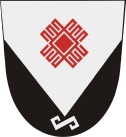 Собрание депутатов Шоруньжинского сельского поселения425127, Морко район,                     Унчо ял,   Т. Ефремов урем, 39,                           тел (83635) 9-43-45425127, Моркинский район,                     с. Шоруньжа, ул. Т. Ефремова, д. 39, тел(83635)9-43-45Глава Моркинского муниципального района_________________С.М. Иванова Глава Шоруньжинского сельского поселения_____________ Б.В. Апакаев                             Наименование (сельских поселений, входящих в состав Моркинского муниципального района)Протяженность автомобильных дорог общего пользования местного значения *, км.Сумма, (тыс.руб.)124Зеленогорское сельское поселение11,863,8Коркатовское сельское поселение52,0280,7Красностекловарское сельское поселение18,399,0Октябрьское сельское поселение36,5197,0Себеусадское сельское поселение93,3504,4Семисолинское сельское поселение52,0280,8Шалинское сельское поселение71,7387,3Шиньшинское сельское поселение51,7279,2Шоруньжинское сельское поселение31,8171,8Итого 419,02264,0Затраты на дорожную деятельность, тыс.рублей на 1 км. протяженности автомобильных дорог общего пользования местного значенияЗатраты на дорожную деятельность, тыс.рублей на 1 км. протяженности автомобильных дорог общего пользования местного значения5,40331Глава Моркинскогомуниципального района _________________С.М. ИвановаГлава Шоруньжинскогосельского поселения,________________ Б.В. Апакаев